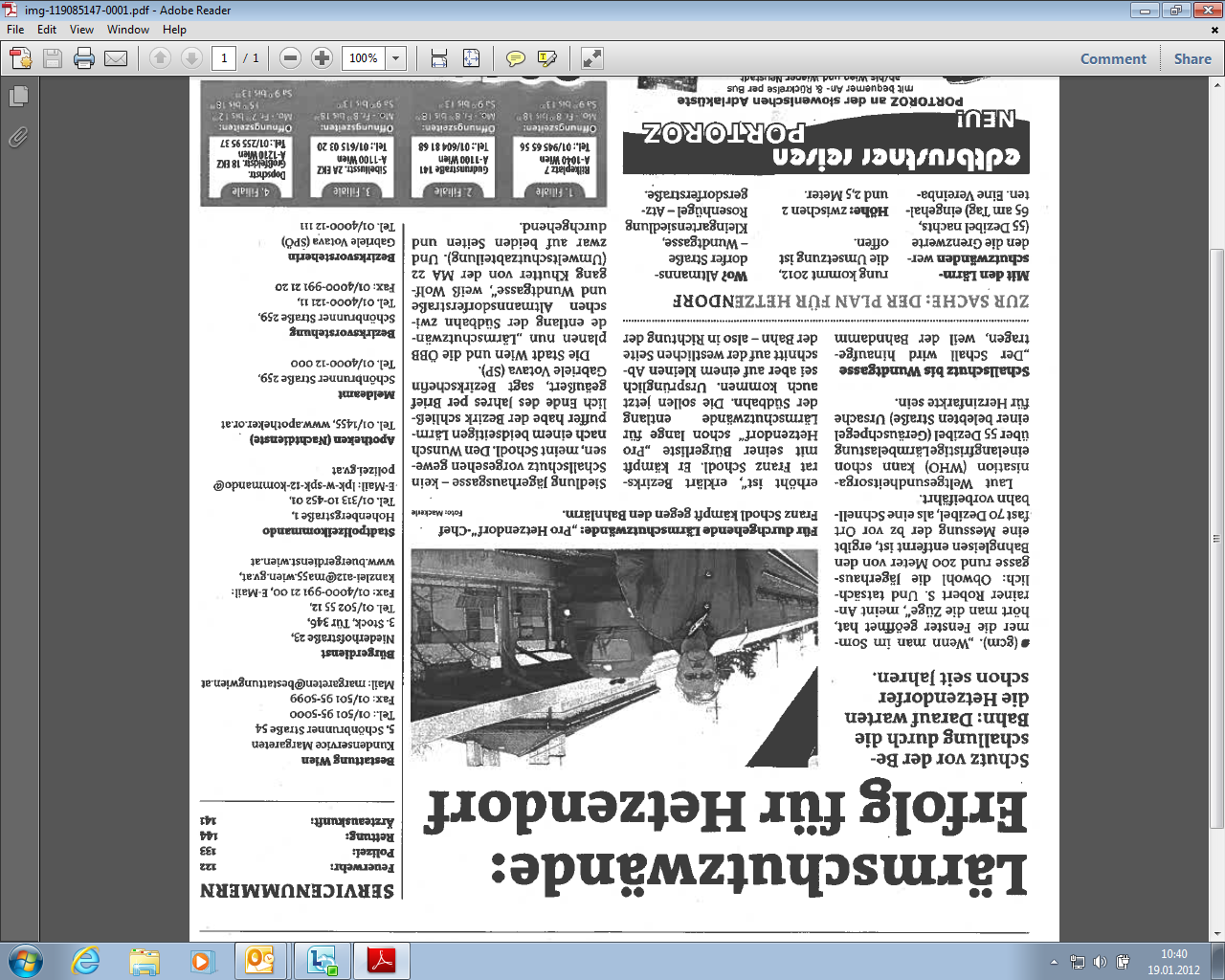 Aus: Wiener Bezirkszeitung Nr 3 vom 18.Jänner 2012, S.13